中藥新藥進用申請表申請日期：         年年月日1.中藥名稱1.中藥名稱1.中藥名稱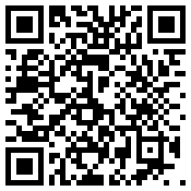 中藥藥品許可證查詢網址https://service.mohw.gov.tw/DOCMAP/CusSite/TCMLQueryForm.aspx中藥藥品許可證查詢網址https://service.mohw.gov.tw/DOCMAP/CusSite/TCMLQueryForm.aspx中藥藥品許可證查詢網址https://service.mohw.gov.tw/DOCMAP/CusSite/TCMLQueryForm.aspx中藥藥品許可證查詢網址https://service.mohw.gov.tw/DOCMAP/CusSite/TCMLQueryForm.aspx中藥藥品許可證查詢網址https://service.mohw.gov.tw/DOCMAP/CusSite/TCMLQueryForm.aspx中藥藥品許可證查詢網址https://service.mohw.gov.tw/DOCMAP/CusSite/TCMLQueryForm.aspx中藥藥品許可證查詢網址https://service.mohw.gov.tw/DOCMAP/CusSite/TCMLQueryForm.aspx中藥藥品許可證查詢網址https://service.mohw.gov.tw/DOCMAP/CusSite/TCMLQueryForm.aspx中藥藥品許可證查詢網址https://service.mohw.gov.tw/DOCMAP/CusSite/TCMLQueryForm.aspx中藥藥品許可證查詢網址https://service.mohw.gov.tw/DOCMAP/CusSite/TCMLQueryForm.aspx中藥藥品許可證查詢網址https://service.mohw.gov.tw/DOCMAP/CusSite/TCMLQueryForm.aspx中藥藥品許可證查詢網址https://service.mohw.gov.tw/DOCMAP/CusSite/TCMLQueryForm.aspx中藥藥品許可證查詢網址https://service.mohw.gov.tw/DOCMAP/CusSite/TCMLQueryForm.aspx中藥藥品許可證查詢網址https://service.mohw.gov.tw/DOCMAP/CusSite/TCMLQueryForm.aspx中藥藥品許可證查詢網址https://service.mohw.gov.tw/DOCMAP/CusSite/TCMLQueryForm.aspx中藥藥品許可證查詢網址https://service.mohw.gov.tw/DOCMAP/CusSite/TCMLQueryForm.aspx中藥藥品許可證查詢網址https://service.mohw.gov.tw/DOCMAP/CusSite/TCMLQueryForm.aspx中藥藥品許可證查詢網址https://service.mohw.gov.tw/DOCMAP/CusSite/TCMLQueryForm.aspx中藥藥品許可證查詢網址https://service.mohw.gov.tw/DOCMAP/CusSite/TCMLQueryForm.aspx中藥藥品許可證查詢網址https://service.mohw.gov.tw/DOCMAP/CusSite/TCMLQueryForm.aspx2.劑    型2.劑    型2.劑    型（依許可證查詢結果）3.製造廠商3.製造廠商3.製造廠商（依許可證查詢結果）4.經銷廠商4.經銷廠商4.經銷廠商（依許可證查詢結果）5.衛署字號(許可證字號)5.衛署字號(許可證字號)5.衛署字號(許可證字號)（依許可證查詢結果）6.臨床用途(適應症/效能)6.臨床用途(適應症/效能)6.臨床用途(適應症/效能)（依許可證查詢結果）7.藥物不良反應紀錄7.藥物不良反應紀錄7.藥物不良反應紀錄8.已進用醫療院所8.已進用醫療院所8.已進用醫療院所(1)(1)(2)8.已進用醫療院所8.已進用醫療院所8.已進用醫療院所(醫學中心級)(醫學中心級)(醫學中心級)(醫學中心級)(醫學中心級)(醫學中心級)(醫學中心級)(醫學中心級)(醫學中心級)(醫學中心級)(醫學中心級)(醫學中心級)(區域級以上醫院)(區域級以上醫院)(區域級以上醫院)(區域級以上醫院)(區域級以上醫院)(區域級以上醫院)(區域級以上醫院)(區域級以上醫院)(區域級以上醫院)9.健保給付9.健保給付9.健保給付□有，健保代碼：□有，健保代碼：□有，健保代碼：□有，健保代碼：□有，健保代碼：□有，健保代碼：□有，健保代碼：□有，健保代碼：□有，健保代碼：9.健保給付9.健保給付9.健保給付□無，建議售價：□無，建議售價：□無，建議售價：□無，建議售價：□無，建議售價：□無，建議售價：□無，建議售價：□無，建議售價：□無，建議售價：元/(元/()單位 )單位 )單位 10.一般劑量 每次            每日10.一般劑量 每次            每日10.一般劑量 每次            每日克/粒克/粒克/粒預估用量(年)預估用量(年)預估用量(年)預估用量(年)預估用量(年)預估用量(年)預估用量(年)克/粒克/粒10.一般劑量 每次            每日10.一般劑量 每次            每日10.一般劑量 每次            每日次次次預估用量(年)預估用量(年)預估用量(年)預估用量(年)預估用量(年)預估用量(年)預估用量(年)克/粒克/粒11.缺貨時替代廠商優先順序11.缺貨時替代廠商優先順序11.缺貨時替代廠商優先順序12.建議刪除/替代品項12.建議刪除/替代品項12.建議刪除/替代品項聯絡人(業代)聯絡人(業代)申請中醫師申請中醫師申請中醫師申請中醫師申請中醫師申請中醫師申請中醫師電話電話申請中醫師申請中醫師申請中醫師申請中醫師申請中醫師申請中醫師申請中醫師注意事項：*新藥申請採進一剔一模式，經審核通過後，方得進入議價程序。*請將本表附件於電子公文送簽，並請廠商提供半年內醫學中心/區域醫院採購發票佐證。*電子公文簽核流程：  申請人>中醫科主任>藥劑科>資材組>江副院長>王副院長>院長*電子公文主旨：中醫科新藥申請，請鑒核注意事項：*新藥申請採進一剔一模式，經審核通過後，方得進入議價程序。*請將本表附件於電子公文送簽，並請廠商提供半年內醫學中心/區域醫院採購發票佐證。*電子公文簽核流程：  申請人>中醫科主任>藥劑科>資材組>江副院長>王副院長>院長*電子公文主旨：中醫科新藥申請，請鑒核注意事項：*新藥申請採進一剔一模式，經審核通過後，方得進入議價程序。*請將本表附件於電子公文送簽，並請廠商提供半年內醫學中心/區域醫院採購發票佐證。*電子公文簽核流程：  申請人>中醫科主任>藥劑科>資材組>江副院長>王副院長>院長*電子公文主旨：中醫科新藥申請，請鑒核注意事項：*新藥申請採進一剔一模式，經審核通過後，方得進入議價程序。*請將本表附件於電子公文送簽，並請廠商提供半年內醫學中心/區域醫院採購發票佐證。*電子公文簽核流程：  申請人>中醫科主任>藥劑科>資材組>江副院長>王副院長>院長*電子公文主旨：中醫科新藥申請，請鑒核注意事項：*新藥申請採進一剔一模式，經審核通過後，方得進入議價程序。*請將本表附件於電子公文送簽，並請廠商提供半年內醫學中心/區域醫院採購發票佐證。*電子公文簽核流程：  申請人>中醫科主任>藥劑科>資材組>江副院長>王副院長>院長*電子公文主旨：中醫科新藥申請，請鑒核注意事項：*新藥申請採進一剔一模式，經審核通過後，方得進入議價程序。*請將本表附件於電子公文送簽，並請廠商提供半年內醫學中心/區域醫院採購發票佐證。*電子公文簽核流程：  申請人>中醫科主任>藥劑科>資材組>江副院長>王副院長>院長*電子公文主旨：中醫科新藥申請，請鑒核注意事項：*新藥申請採進一剔一模式，經審核通過後，方得進入議價程序。*請將本表附件於電子公文送簽，並請廠商提供半年內醫學中心/區域醫院採購發票佐證。*電子公文簽核流程：  申請人>中醫科主任>藥劑科>資材組>江副院長>王副院長>院長*電子公文主旨：中醫科新藥申請，請鑒核注意事項：*新藥申請採進一剔一模式，經審核通過後，方得進入議價程序。*請將本表附件於電子公文送簽，並請廠商提供半年內醫學中心/區域醫院採購發票佐證。*電子公文簽核流程：  申請人>中醫科主任>藥劑科>資材組>江副院長>王副院長>院長*電子公文主旨：中醫科新藥申請，請鑒核注意事項：*新藥申請採進一剔一模式，經審核通過後，方得進入議價程序。*請將本表附件於電子公文送簽，並請廠商提供半年內醫學中心/區域醫院採購發票佐證。*電子公文簽核流程：  申請人>中醫科主任>藥劑科>資材組>江副院長>王副院長>院長*電子公文主旨：中醫科新藥申請，請鑒核注意事項：*新藥申請採進一剔一模式，經審核通過後，方得進入議價程序。*請將本表附件於電子公文送簽，並請廠商提供半年內醫學中心/區域醫院採購發票佐證。*電子公文簽核流程：  申請人>中醫科主任>藥劑科>資材組>江副院長>王副院長>院長*電子公文主旨：中醫科新藥申請，請鑒核注意事項：*新藥申請採進一剔一模式，經審核通過後，方得進入議價程序。*請將本表附件於電子公文送簽，並請廠商提供半年內醫學中心/區域醫院採購發票佐證。*電子公文簽核流程：  申請人>中醫科主任>藥劑科>資材組>江副院長>王副院長>院長*電子公文主旨：中醫科新藥申請，請鑒核注意事項：*新藥申請採進一剔一模式，經審核通過後，方得進入議價程序。*請將本表附件於電子公文送簽，並請廠商提供半年內醫學中心/區域醫院採購發票佐證。*電子公文簽核流程：  申請人>中醫科主任>藥劑科>資材組>江副院長>王副院長>院長*電子公文主旨：中醫科新藥申請，請鑒核注意事項：*新藥申請採進一剔一模式，經審核通過後，方得進入議價程序。*請將本表附件於電子公文送簽，並請廠商提供半年內醫學中心/區域醫院採購發票佐證。*電子公文簽核流程：  申請人>中醫科主任>藥劑科>資材組>江副院長>王副院長>院長*電子公文主旨：中醫科新藥申請，請鑒核注意事項：*新藥申請採進一剔一模式，經審核通過後，方得進入議價程序。*請將本表附件於電子公文送簽，並請廠商提供半年內醫學中心/區域醫院採購發票佐證。*電子公文簽核流程：  申請人>中醫科主任>藥劑科>資材組>江副院長>王副院長>院長*電子公文主旨：中醫科新藥申請，請鑒核注意事項：*新藥申請採進一剔一模式，經審核通過後，方得進入議價程序。*請將本表附件於電子公文送簽，並請廠商提供半年內醫學中心/區域醫院採購發票佐證。*電子公文簽核流程：  申請人>中醫科主任>藥劑科>資材組>江副院長>王副院長>院長*電子公文主旨：中醫科新藥申請，請鑒核注意事項：*新藥申請採進一剔一模式，經審核通過後，方得進入議價程序。*請將本表附件於電子公文送簽，並請廠商提供半年內醫學中心/區域醫院採購發票佐證。*電子公文簽核流程：  申請人>中醫科主任>藥劑科>資材組>江副院長>王副院長>院長*電子公文主旨：中醫科新藥申請，請鑒核注意事項：*新藥申請採進一剔一模式，經審核通過後，方得進入議價程序。*請將本表附件於電子公文送簽，並請廠商提供半年內醫學中心/區域醫院採購發票佐證。*電子公文簽核流程：  申請人>中醫科主任>藥劑科>資材組>江副院長>王副院長>院長*電子公文主旨：中醫科新藥申請，請鑒核注意事項：*新藥申請採進一剔一模式，經審核通過後，方得進入議價程序。*請將本表附件於電子公文送簽，並請廠商提供半年內醫學中心/區域醫院採購發票佐證。*電子公文簽核流程：  申請人>中醫科主任>藥劑科>資材組>江副院長>王副院長>院長*電子公文主旨：中醫科新藥申請，請鑒核注意事項：*新藥申請採進一剔一模式，經審核通過後，方得進入議價程序。*請將本表附件於電子公文送簽，並請廠商提供半年內醫學中心/區域醫院採購發票佐證。*電子公文簽核流程：  申請人>中醫科主任>藥劑科>資材組>江副院長>王副院長>院長*電子公文主旨：中醫科新藥申請，請鑒核注意事項：*新藥申請採進一剔一模式，經審核通過後，方得進入議價程序。*請將本表附件於電子公文送簽，並請廠商提供半年內醫學中心/區域醫院採購發票佐證。*電子公文簽核流程：  申請人>中醫科主任>藥劑科>資材組>江副院長>王副院長>院長*電子公文主旨：中醫科新藥申請，請鑒核注意事項：*新藥申請採進一剔一模式，經審核通過後，方得進入議價程序。*請將本表附件於電子公文送簽，並請廠商提供半年內醫學中心/區域醫院採購發票佐證。*電子公文簽核流程：  申請人>中醫科主任>藥劑科>資材組>江副院長>王副院長>院長*電子公文主旨：中醫科新藥申請，請鑒核注意事項：*新藥申請採進一剔一模式，經審核通過後，方得進入議價程序。*請將本表附件於電子公文送簽，並請廠商提供半年內醫學中心/區域醫院採購發票佐證。*電子公文簽核流程：  申請人>中醫科主任>藥劑科>資材組>江副院長>王副院長>院長*電子公文主旨：中醫科新藥申請，請鑒核注意事項：*新藥申請採進一剔一模式，經審核通過後，方得進入議價程序。*請將本表附件於電子公文送簽，並請廠商提供半年內醫學中心/區域醫院採購發票佐證。*電子公文簽核流程：  申請人>中醫科主任>藥劑科>資材組>江副院長>王副院長>院長*電子公文主旨：中醫科新藥申請，請鑒核注意事項：*新藥申請採進一剔一模式，經審核通過後，方得進入議價程序。*請將本表附件於電子公文送簽，並請廠商提供半年內醫學中心/區域醫院採購發票佐證。*電子公文簽核流程：  申請人>中醫科主任>藥劑科>資材組>江副院長>王副院長>院長*電子公文主旨：中醫科新藥申請，請鑒核